от 11.12.2018 № 245-ПКг. ЕкатеринбургО внесении изменений в некоторые постановленияРегиональной энергетической комиссии Свердловской областиоб установлении тарифов на тепловую энергию(услуги по передаче тепловой энергии) на территорииМуниципального образования город ИрбитВ соответствии с Федеральным законом от 27 июля 2010 года № 190-ФЗ
«О теплоснабжении», постановлением Правительства Российской Федерации 
от 22.10.2012 № 1075 «О ценообразовании в сфере теплоснабжения», приказом Федеральной службы по тарифам от 07.06.2013 № 163 «Об утверждении Регламента открытия дел об установлении регулируемых цен (тарифов) и отмене регулирования тарифов в сфере теплоснабжения» и Указом Губернатора Свердловской области от 13.11.2010 № 1067-УГ «Об утверждении Положения о Региональной энергетической комиссии Свердловской области» («Областная газета», 2010, 19 ноября, № 412-413) с изменениями, внесенными указами Губернатора Свердловской области от 20.01.2011 № 31-УГ («Областная газета», 2011, 26 января, № 18), от 15.09.2011 № 819-УГ («Областная газета», 2011, 23 сентября, № 349), от 06.09.2012 № 669-УГ («Областная газета», 2012, 8 сентября, № 357-358), от 22.07.2013 № 388-УГ («Областная газета», 2013, 26 июля, № 349-350), от 17.02.2014 № 85-УГ («Областная газета», 2014, 21 февраля, № 32), от 24.11.2014 № 562-УГ («Областная газета», 2014, 26 ноября, № 218), от 12.05.2015 № 206-УГ («Областная газета», 2015, 16 мая, № 84), от 10.02.2016 № 50-УГ («Областная газета», 2016, 17 февраля, № 28), от 06.12.2016 № 740-УГ («Областная газета», 2016, 13 декабря, № 232), от 12.09.2017 № 464-УГ («Областная газета», 2017, 15 сентября, № 171) 
и от 25.07.2018 № 355-УГ («Областная газета», 2018, 31 июля, № 134), Региональная энергетическая комиссия Свердловской областиПОСТАНОВЛЯЕТ:Утвердить изменения, которые вносятся в некоторые постановления Региональной энергетической комиссии Свердловской области об установлении тарифов на тепловую энергию (услуги по передаче тепловой энергии) 
на территории Муниципального образования город Ирбит (прилагаются).Настоящее постановление вступает в силу с 1 января 2019 года.ПредседательРегиональной энергетическойкомиссии Свердловской области						    В.В. ГришановУтвержденыпостановлениемРЭК Свердловской областиот 11.12.2018 № 245-ПК «О внесении изменений 
в некоторые постановления Региональной энергетической комиссии Свердловской области 
об установлении тарифов 
на тепловую энергию (услуги 
по передаче тепловой энергии) 
на территории Муниципального образования город Ирбит»Изменения, которые вносятся в некоторые постановления Региональной энергетической комиссии Свердловской области об установлении тарифов на тепловую энергию (услуги по передаче тепловой энергии) на территорииМуниципального образования город ИрбитВ Тарифах на услуги по передаче тепловой энергии, установленных постановлением Региональной энергетической комиссии Свердловской области от 13.12.2016 № 157-ПК «Об установлении тарифов на услуги по передаче тепловой энергии, оказываемые теплосетевыми организациями Свердловской области, на 2017–2021 годы» («Официальный интернет-портал правовой информации Свердловской области» (www.pravo.gov66.ru), 2016, 20 декабря, № 10658) с изменениями, внесенными постановлениями Региональной энергетической комиссии Свердловской области от 11.12.2017 № 137-ПК («Официальный интернет-портал правовой информации Свердловской области» (www.pravo.gov66.ru), 2017, 18 декабря, № 15804), от 25.12.2017 № 207-ПК («Официальный интернет-портал правовой информации Свердловской области» (www.pravo.gov66.ru), 2017, 29 декабря, № 16105) и от 13.06.2018 № 84-ПК («Официальный интернет-портал правовой информации Свердловской области» (www.pravo.gov66.ru), 2018, 19 июня, № 17954):пункт 21 изложить в следующей редакции:В Одноставочных тарифах на тепловую энергию, поставляемую потребителям Свердловской области, установленных постановлением Региональной энергетической комиссии Свердловской области от 13.12.2016 № 161-ПК «Об установлении тарифов на тепловую энергию, поставляемую теплоснабжающими организациями Свердловской области, на 2017–2021 годы» («Официальный интернет-портал правовой информации Свердловской области» (www.pravo.gov66.ru), 2016, 20 декабря, № 10662) с изменениями, внесенными постановлениями Региональной энергетической комиссии Свердловской области от 23.12.2016 № 231-ПК («Официальный интернет-портал правовой информации Свердловской области» (www.pravo.gov66.ru), 2016, 29 декабря, № 10959), от 28.12.2016 № 253-ПК («Официальный интернет-портал правовой информации Свердловской области» (www.pravo.gov66.ru), 2017, 15 февраля, № 11429), от 28.12.2016 № 254-ПК («Официальный интернет-портал правовой информации Свердловской области» (www.pravo.gov66.ru), 2017, 3 мая, № 12512), от 01.03.2017 № 13-ПК («Официальный интернет-портал правовой информации Свердловской области» (www.pravo.gov66.ru), 2017, 1 марта, № 11642), от 30.08.2017 № 83-ПК («Официальный интернет-портал правовой информации Свердловской области» (www.pravo.gov66.ru), 2017, 5 сентября, № 14484), от 27.09.2017 № 100-ПК («Официальный интернет-портал правовой информации Свердловской области» (www.pravo.gov66.ru), 2017, 3 октября, № 14845), от 11.12.2017 № 138-ПК («Официальный интернет-портал правовой информации Свердловской области» (www.pravo.gov66.ru), 2017, 18 декабря, № 15805), от 18.12.2017 № 178-ПК («Официальный интернет-портал правовой информации Свердловской области» (www.pravo.gov66.ru), 2017, 21 декабря, № 15880), от 20.12.2017 № 198-ПК («Официальный интернет-портал правовой информации Свердловской области» (www.pravo.gov66.ru), 2018, 1 февраля, № 16363), от 20.12.2017 № 199-ПК («Официальный интернет-портал правовой информации Свердловской области» (www.pravo.gov66.ru), 2018, 13 марта, № 16741), от 25.12.2017 № 207-ПК («Официальный интернет-портал правовой информации Свердловской области» (www.pravo.gov66.ru), 2017, 29 декабря, № 16105), от 31.01.2018 № 7-ПК («Официальный интернет-портал правовой информации Свердловской области» (www.pravo.gov66.ru), 2018, 1 февраля, № 16364), от 30.05.2018 № 74-ПК («Официальный интернет-портал правовой информации Свердловской области» (www.pravo.gov66.ru), 2018, 1 июня, № 17749), от 26.09.2018 № 143-ПК («Официальный интернет-портал правовой информации Свердловской области» (www.pravo.gov66.ru), 2018, 28 сентября, № 18808), от 03.10.2018 № 150-ПК («Официальный интернет-портал правовой информации Свердловской области» (www.pravo.gov66.ru), 2018, 8 октября, № 18885), от 10.10.2018 № 154-ПК («Официальный интернет-портал правовой информации Свердловской области» (www.pravo.gov66.ru), 2018, 15 октября, № 18914), от 28.11.2018 № 188-ПК («Официальный интернет-портал правовой информации Свердловской области» (www.pravo.gov66.ru), 2018, 4 декабря, № 19560) 
и от 28.11.2018 № 189-ПК («Официальный интернет-портал правовой информации Свердловской области» (www.pravo.gov66.ru), 2018, 4 декабря, № 19561):пункт 56 Раздела 2 изложить в следующей редакции:пункт 55 Примечания Раздела 2 изложить в следующей редакции:пункт 15 Раздела 3 изложить в следующей редакции:В Одноставочных тарифах на тепловую энергию, поставляемую потребителям Свердловской области, установленных постановлением Региональной энергетической комиссии Свердловской области от 11.12.2017 № 150-ПК «Об установлении тарифов на тепловую энергию, поставляемую теплоснабжающими организациями Свердловской области, с использованием метода индексации установленных тарифов на 2018–2022 годы» («Официальный интернет-портал правовой информации Свердловской области» (www.pravo.gov66.ru), 2017, 18 декабря, № 15817) с изменениями, внесенными Постановлениями Региональной энергетической комиссии Свердловской области от 20.12.2017 № 198-ПК («Официальный интернет-портал правовой информации Свердловской области» (www.pravo.gov66.ru), 2018, 1 февраля, № 16363), от 25.12.2017 № 207-ПК («Официальный интернет-портал правовой информации Свердловской области» (www.pravo.gov66.ru), 2017, 29 декабря, № 16105,                    от 28.02.2018 № 20-ПК («Официальный интернет-портал правовой информации Свердловской области» (www.pravo.gov66.ru), 2018, 5 марта, № 16680) 
и от 21.11.2018 № 177-ПК («Официальный интернет-портал правовой информации Свердловской области» (www.pravo.gov66.ru), 2018, 27 ноября, 
№ 19484):пункт 26 Раздела 1 изложить в следующей редакции:ПОСТАНОВЛЕНИЕ«Муниципальное унитарное предприятие Муниципального образования город Ирбит «Городские тепловые сети», г. ИрбитМуниципальное унитарное предприятие Муниципального образования город Ирбит «Городские тепловые сети», г. ИрбитМуниципальное унитарное предприятие Муниципального образования город Ирбит «Городские тепловые сети», г. ИрбитМуниципальное унитарное предприятие Муниципального образования город Ирбит «Городские тепловые сети», г. Ирбитпередача тепловой энергии, вырабатываемой акционерным обществом «Регионгаз-инвест» (город Екатеринбург)передача тепловой энергии, вырабатываемой акционерным обществом «Регионгаз-инвест» (город Екатеринбург)передача тепловой энергии, вырабатываемой акционерным обществом «Регионгаз-инвест» (город Екатеринбург)передача тепловой энергии, вырабатываемой акционерным обществом «Регионгаз-инвест» (город Екатеринбург)Для потребителей, в случае отсутствия дифференциации тарифов по схеме подключенияДля потребителей, в случае отсутствия дифференциации тарифов по схеме подключенияДля потребителей, в случае отсутствия дифференциации тарифов по схеме подключенияДля потребителей, в случае отсутствия дифференциации тарифов по схеме подключенияодноставочный, руб./Гкалс 01.01.2017 по 30.06.2017384,86одноставочный, руб./Гкалс 01.07.2017 по 31.12.2017394,60одноставочный, руб./Гкалс 01.01.2018 по 30.06.2018384,77 *одноставочный, руб./Гкалс 01.07.2018 по 31.12.2018384,77 *одноставочный, руб./Гкалс 01.01.2019 по 30.06.2019384,77 *одноставочный, руб./Гкалс 01.07.2019 по 31.12.2019419,83 *одноставочный, руб./Гкалс 01.01.2020 по 30.06.2020423,45одноставочный, руб./Гкалс 01.07.2020 по 31.12.2020423,45одноставочный, руб./Гкалс 01.01.2021 по 30.06.2021423,45одноставочный, руб./Гкалс 01.07.2021 по 31.12.2021458,19».«Акционерное общество «Регионгаз-инвест», г. ЕкатеринбургАкционерное общество «Регионгаз-инвест», г. ЕкатеринбургАкционерное общество «Регионгаз-инвест», г. ЕкатеринбургАкционерное общество «Регионгаз-инвест», г. ЕкатеринбургАкционерное общество «Регионгаз-инвест», г. ЕкатеринбургАкционерное общество «Регионгаз-инвест», г. ЕкатеринбургАкционерное общество «Регионгаз-инвест», г. ЕкатеринбургСТ: Муниципальное образование город ИрбитСТ: Муниципальное образование город ИрбитСТ: Муниципальное образование город ИрбитСТ: Муниципальное образование город ИрбитСТ: Муниципальное образование город ИрбитСТ: Муниципальное образование город ИрбитСТ: Муниципальное образование город Ирбитодноставочный, руб./Гкалодноставочный, руб./Гкалодноставочный, руб./Гкалодноставочный, руб./Гкалодноставочный, руб./Гкалодноставочный, руб./Гкалодноставочный, руб./Гкалс 01.01.2017 по 30.06.20171285,83с 01.07.2017 по 31.12.20171329,21с 01.01.2018 по 30.06.20181264,81с 01.07.2018 по 31.12.20181264,81с 01.01.2019 по 30.06.20191264,81с 01.07.2019 по 31.12.20191317,46с 01.01.2020 по 30.06.20201355,56с 01.07.2020 по 31.12.20201355,56с 01.01.2021 по 30.06.20211355,56с 01.07.2021 по 31.12.20211451,48»;«Акционерное общество «Регионгаз-инвест», г. ЕкатеринбургАкционерное общество «Регионгаз-инвест», г. ЕкатеринбургАкционерное общество «Регионгаз-инвест», г. ЕкатеринбургАкционерное общество «Регионгаз-инвест», г. ЕкатеринбургАкционерное общество «Регионгаз-инвест», г. ЕкатеринбургАкционерное общество «Регионгаз-инвест», г. ЕкатеринбургАкционерное общество «Регионгаз-инвест», г. ЕкатеринбургСТ: Муниципальное образование город ИрбитСТ: Муниципальное образование город ИрбитСТ: Муниципальное образование город ИрбитСТ: Муниципальное образование город ИрбитСТ: Муниципальное образование город ИрбитСТ: Муниципальное образование город ИрбитСТ: Муниципальное образование город Ирбит2017 год574,462018 год596,632019 год641,822020 год631,392021 год650,96»;«Акционерное общество «Регионгаз-инвест», г. ЕкатеринбургАкционерное общество «Регионгаз-инвест», г. ЕкатеринбургАкционерное общество «Регионгаз-инвест», г. ЕкатеринбургАкционерное общество «Регионгаз-инвест», г. ЕкатеринбургАкционерное общество «Регионгаз-инвест», г. ЕкатеринбургАкционерное общество «Регионгаз-инвест», г. ЕкатеринбургАкционерное общество «Регионгаз-инвест», г. ЕкатеринбургСТ: Муниципальное образование город ИрбитСТ: Муниципальное образование город ИрбитСТ: Муниципальное образование город ИрбитСТ: Муниципальное образование город ИрбитСТ: Муниципальное образование город ИрбитСТ: Муниципальное образование город ИрбитСТ: Муниципальное образование город Ирбитодноставочный, руб./Гкалодноставочный, руб./Гкалодноставочный, руб./Гкалодноставочный, руб./Гкалодноставочный, руб./Гкалодноставочный, руб./Гкалодноставочный, руб./Гкалс 01.01.2017 по 30.06.20171285,83с 01.07.2017 по 31.12.20171329,21с 01.01.2018 по 30.06.20181264,81с 01.07.2018 по 31.12.20181264,81с 01.01.2019 по 30.06.20191264,81с 01.07.2019 по 31.12.20191317,46с 01.01.2020 по 30.06.20201355,56с 01.07.2020 по 31.12.20201355,56с 01.01.2021 по 30.06.20211355,56с 01.07.2021 по 31.12.20211451,48».«Акционерное общество «Регионгаз-инвест», г. ЕкатеринбургАкционерное общество «Регионгаз-инвест», г. ЕкатеринбургАкционерное общество «Регионгаз-инвест», г. ЕкатеринбургАкционерное общество «Регионгаз-инвест», г. ЕкатеринбургАкционерное общество «Регионгаз-инвест», г. ЕкатеринбургАкционерное общество «Регионгаз-инвест», г. ЕкатеринбургАкционерное общество «Регионгаз-инвест», г. ЕкатеринбургСТ: Муниципальное образование город Ирбиттепловая энергия собственной выработки, поставляемая по собственным распределительным тепловым сетям СТ: Муниципальное образование город Ирбиттепловая энергия собственной выработки, поставляемая по собственным распределительным тепловым сетям СТ: Муниципальное образование город Ирбиттепловая энергия собственной выработки, поставляемая по собственным распределительным тепловым сетям СТ: Муниципальное образование город Ирбиттепловая энергия собственной выработки, поставляемая по собственным распределительным тепловым сетям СТ: Муниципальное образование город Ирбиттепловая энергия собственной выработки, поставляемая по собственным распределительным тепловым сетям СТ: Муниципальное образование город Ирбиттепловая энергия собственной выработки, поставляемая по собственным распределительным тепловым сетям СТ: Муниципальное образование город Ирбиттепловая энергия собственной выработки, поставляемая по собственным распределительным тепловым сетям Для потребителей, в случае отсутствия дифференциации тарифов по схеме подключенияДля потребителей, в случае отсутствия дифференциации тарифов по схеме подключенияДля потребителей, в случае отсутствия дифференциации тарифов по схеме подключенияДля потребителей, в случае отсутствия дифференциации тарифов по схеме подключенияДля потребителей, в случае отсутствия дифференциации тарифов по схеме подключенияДля потребителей, в случае отсутствия дифференциации тарифов по схеме подключенияДля потребителей, в случае отсутствия дифференциации тарифов по схеме подключенияодноставочный, руб./Гкалодноставочный, руб./Гкалодноставочный, руб./Гкалодноставочный, руб./Гкалодноставочный, руб./Гкалодноставочный, руб./Гкалодноставочный, руб./Гкалс 01.01.2018 по 30.06.20181588,41с 01.07.2018 по 31.12.20181706,45с 01.01.2019 по 30.06.20191706,45с 01.07.2019 по 31.12.20191741,19с 01.01.2020 по 30.06.20201809,07с 01.07.2020 по 31.12.20201828,76с 01.01.2021 по 30.06.20211828,76с 01.07.2021 по 31.12.20211969,85с 01.01.2022 по 30.06.20221961,26с 01.07.2022 по 31.12.20221961,26Население (тарифы указаны с учетом НДС)Население (тарифы указаны с учетом НДС)Население (тарифы указаны с учетом НДС)Население (тарифы указаны с учетом НДС)Население (тарифы указаны с учетом НДС)Население (тарифы указаны с учетом НДС)Население (тарифы указаны с учетом НДС)одноставочный, руб./Гкалодноставочный, руб./Гкалодноставочный, руб./Гкалодноставочный, руб./Гкалодноставочный, руб./Гкалодноставочный, руб./Гкалодноставочный, руб./Гкалс 01.01.2018 по 30.06.20181874,32с 01.07.2018 по 31.12.20182013,61с 01.01.2019 по 30.06.20192047,74с 01.07.2019 по 31.12.20192089,43с 01.01.2020 по 30.06.20202134,70с 01.07.2020 по 31.12.20202157,94с 01.01.2021 по 30.06.20212157,94с 01.07.2021 по 31.12.20212324,42с 01.01.2022 по 30.06.20222314,29с 01.07.2022 по 31.12.20222314,29СТ: Муниципальное образование город Ирбиттепловая энергия собственной выработки, поставляемая по распределительным тепловым сетям муниципального унитарного предприятия Муниципального образования город Ирбит «Городские тепловые сети» (город Ирбит)СТ: Муниципальное образование город Ирбиттепловая энергия собственной выработки, поставляемая по распределительным тепловым сетям муниципального унитарного предприятия Муниципального образования город Ирбит «Городские тепловые сети» (город Ирбит)СТ: Муниципальное образование город Ирбиттепловая энергия собственной выработки, поставляемая по распределительным тепловым сетям муниципального унитарного предприятия Муниципального образования город Ирбит «Городские тепловые сети» (город Ирбит)СТ: Муниципальное образование город Ирбиттепловая энергия собственной выработки, поставляемая по распределительным тепловым сетям муниципального унитарного предприятия Муниципального образования город Ирбит «Городские тепловые сети» (город Ирбит)СТ: Муниципальное образование город Ирбиттепловая энергия собственной выработки, поставляемая по распределительным тепловым сетям муниципального унитарного предприятия Муниципального образования город Ирбит «Городские тепловые сети» (город Ирбит)СТ: Муниципальное образование город Ирбиттепловая энергия собственной выработки, поставляемая по распределительным тепловым сетям муниципального унитарного предприятия Муниципального образования город Ирбит «Городские тепловые сети» (город Ирбит)СТ: Муниципальное образование город Ирбиттепловая энергия собственной выработки, поставляемая по распределительным тепловым сетям муниципального унитарного предприятия Муниципального образования город Ирбит «Городские тепловые сети» (город Ирбит)Для потребителей, в случае отсутствия дифференциации тарифов по схеме подключенияДля потребителей, в случае отсутствия дифференциации тарифов по схеме подключенияДля потребителей, в случае отсутствия дифференциации тарифов по схеме подключенияДля потребителей, в случае отсутствия дифференциации тарифов по схеме подключенияДля потребителей, в случае отсутствия дифференциации тарифов по схеме подключенияДля потребителей, в случае отсутствия дифференциации тарифов по схеме подключенияДля потребителей, в случае отсутствия дифференциации тарифов по схеме подключенияодноставочный, руб./Гкалодноставочный, руб./Гкалодноставочный, руб./Гкалодноставочный, руб./Гкалодноставочный, руб./Гкалодноставочный, руб./Гкалодноставочный, руб./Гкалс 01.01.2018 по 30.06.20181701,00с 01.07.2018 по 31.12.20181706,45с 01.01.2019 по 30.06.20191706,45с 01.07.2019 по 31.12.20191741,19с 01.01.2020 по 30.06.20201728,21с 01.07.2020 по 31.12.20201861,80с 01.01.2021 по 30.06.20211855,57с 01.07.2021 по 31.12.20211855,57с 01.01.2022 по 30.06.20221855,57с 01.07.2022 по 31.12.20222032,66Население (тарифы указаны с учетом НДС)Население (тарифы указаны с учетом НДС)Население (тарифы указаны с учетом НДС)Население (тарифы указаны с учетом НДС)Население (тарифы указаны с учетом НДС)Население (тарифы указаны с учетом НДС)Население (тарифы указаны с учетом НДС)одноставочный, руб./Гкалодноставочный, руб./Гкалодноставочный, руб./Гкалодноставочный, руб./Гкалодноставочный, руб./Гкалодноставочный, руб./Гкалодноставочный, руб./Гкалс 01.01.2018 по 30.06.20182007,18с 01.07.2018 по 31.12.20182013,61с 01.01.2019 по 30.06.20192047,74с 01.07.2019 по 31.12.20192089,43с 01.01.2020 по 30.06.20202039,29с 01.07.2020 по 31.12.20202196,92с 01.01.2021 по 30.06.2021 2189,57с 01.07.2021 по 31.12.20212189,57с 01.01.2022 по 30.06.20222189,57с 01.07.2022 по 31.12.20222398,54».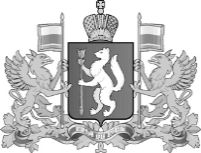 